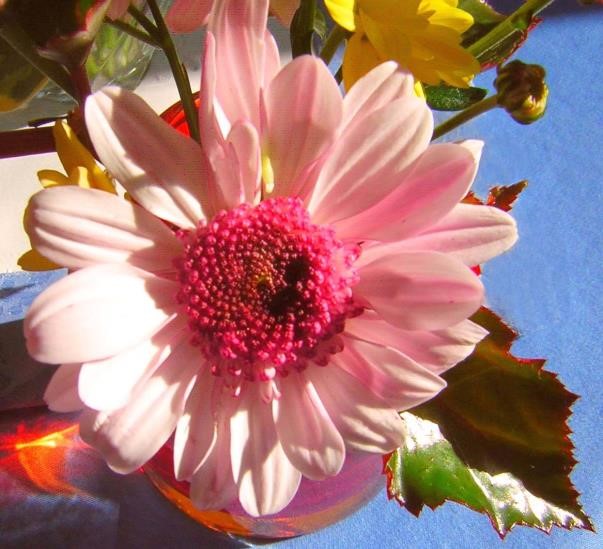 Milyen tematikus gyűjteményhez?A szeretet égi szelleme az alábbiakban rövid leírásban elmagyarázza a szeretetcseppek olvasóinak és hallgatóinak a tiszta égi fénylényről szóló rövid üzenetek értelmét és célját. A Love Drops csapata ezeket a saját fájljaikban kínálja fel nekik, mint a témák gyűjteményét apránként. Valóban, a röviden felajánlott témák célja látszólag az, hogy az olvasókat és a hallgatókat még inkább motiválja a fény tiszta lényeinek mennyei életszabályainak és jellemzőinek megértésére, és arra ösztönözze őket, hogy ezeket fokozatosan, fanatizmus nélkül, belső meggyőződésből beépítsék vagy megvalósítsák a mindennapi földi életükbe, hogy így sokkal közelebb kerülhessenek a Mennyei életükhöz a Belső Visszatérés Ösvényén. Ezek az isteni üzenetnyilatkozatok segíthetnek nekik egy magasabb lélek-emberitudatossági rezgéshez, több mindennapi energiához, embertársaik iránti nagyobb empátiához és együttérzéshez, valamint a jelenlegi emberi, de az örökkévaló halhatatlan életük kiterjesztett felfogásához. Belső spirituális erejük és magasabb rezgésük révén jobban védve vannak ebben a kaotikus földi időben a pusztító járványoktól és betegségektől, de a földhöz kötött sötét lelkek álnok támadásaitól is. A rövid üzenetek sok szívből jövő ember számára is támaszt és vigaszt jelenthetnek, hogy a saját családjában, a szakmai vagy a személyközi szférában felmerülő nehézségeket, valamint a világban vagy a saját környezetében zajló rossz eseményekről szóló médiajelentéseket magasabb perspektívából, lelki áttekintéssel szemlélje, hogy lelkileg jól meg tudjon birkózni velük.     Ráadásul a hosszabb, különböző témákat tartalmazó isteni üzenetekből vett rövid részleteket az emberi tudat néha jobban befogadja, hogy a mély értelmet messzebbre tekintve jobban megragadja. A mennyei Szeretetlélek köszönetet mond azoknak a jószívű embereknek, akik a megzenésített rövid üzenetek közzétételével jól fogadták és nagyszerűen megvalósították lelkükön keresztül az ő impulzusait. A spirituálisan nyitott emberek számára jelentős tartalommal bíró, megzenésített rövid üzenetek a szeretet szellemében való érdeklődésre ösztönözték a hírmondót. Miután jóváhagyta, hogy ezeket írásban is felajánlja az olvasóknak a saját honlapján, a Szövetséges most megpróbálja átvenni azokat a rövid üzeneteket a témacímekkel, amelyeket a Hangzó Barátok már közzétettek az internetes honlapjukon, és amelyeket szívesen bocsátottak a rendelkezésére, hogy energiát és időt takarítson meg magának.  